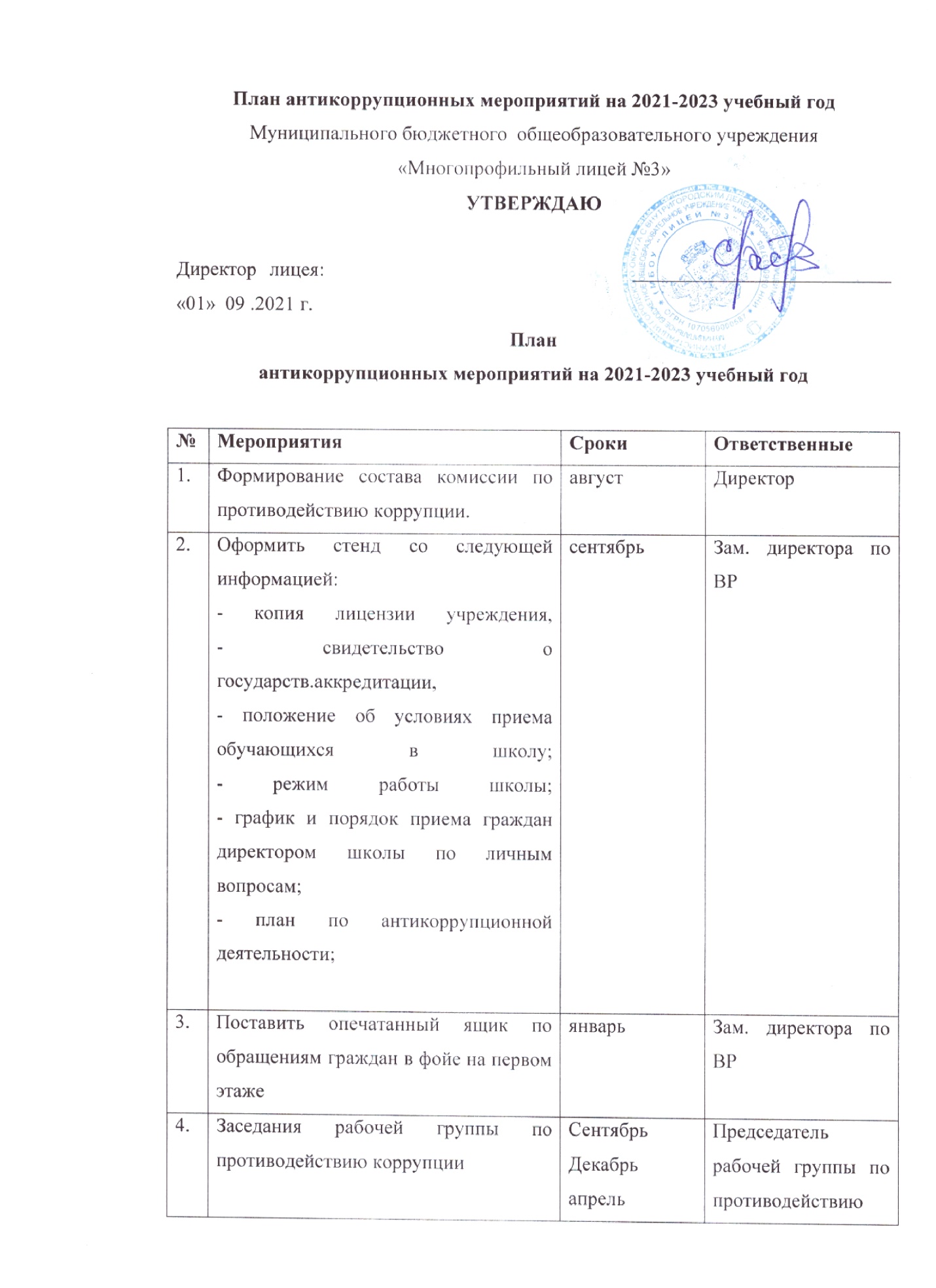 План антикоррупционных мероприятий на 2021-2023 учебный годМуниципального бюджетного  общеобразовательного учреждения«Многопрофильный лицей №3» УТВЕРЖДАЮДиректор лицея:                        __________________________ 
«01»  09 .2021 г.Планантикоррупционных мероприятий на 2021-2023 учебный год№Мероприятия Сроки Ответственные 1.Формирование состава комиссии по противодействию коррупции.августДиректор2.Оформить стенд со следующей информацией:
- копия лицензии учреждения,
- свидетельство о государств.аккредитации,
- положение об условиях приема обучающихся в школу;
- режим работы школы;
- график и порядок приема граждан директором школы по личным вопросам;
- план по антикоррупционной деятельности;
сентябрьЗам. директора по ВР3.Поставить опечатанный ящик по обращениям граждан в фойе на первом этажеянварьЗам. директора по ВР4.Заседания рабочей группы по противодействию коррупцииСентябрьДекабрьапрельПредседатель рабочей группы по противодействию коррупции 5.Организовать выступления работников правоохранительных органов перед сотрудниками школы по вопросам пресечения коррупционных правонарушенийВ течение годаЗам. директора по ВР6.Анализ заявлений, обращений граждан на предмет наличия в них информации о фактах коррупции в сфере деятельности школыПо мере поступления заявлений и обращенийДиректор7.Проверка новых должностных инструкций работников учреждения на предмет наличия в них коррупциогенных факторов, которые могут оказать влияние на работника при исполнении им своих должностных обязанностей. сентябрь
январьРабочая группа по противодействию коррупции8.Проведение мониторинга всех локальных актов, издаваемых администрацией школы на предмет соответствия действующему законодательству
 (оформляется в виде заключения)1 раз в полугодие Рабочая группа по противодействию коррупции9.Проведение мероприятий по разъяснению работникам лицея законодательства в сфере противодействия коррупции.1 раз в четверти Рабочая группа по противодействию коррупции10.Проведение родительских собраний с целью разъяснения политики лицея в отношении коррупцииМарт
НоябрьЗам. директора по УВР,ВР
Классные руководители11.Проведение круглого стола в 9 классе на уроках  истории по теме «Коррупция-
угроза для демократического государства»апрельКлассные  руководители12.Анкетирование учащихся 9 класса по отношению учащихся к проблеме коррупции.апрельКлассные руководители13.Проведение классных часов со 2 -9 классы, посвященных Международному дню антикоррупциидекабрьКлассные руководители14.Отчет директора лицея перед работниками о проводимой работе по предупреждению коррупции (совещание с учителями)февральДиректор15.Проведение отчетов директора лицея перед родителями обучающихся (родительский комитет)мартДиректор16.Информирование правоохранительных органов о выявленных фактах коррупции в сфере деятельности школыПо мере выявления фактовДиректор, Зам. директора по УВР,ВР17.Размещение на школьном сайте информации о реализации планируемых мероприятий2 раза в годЗам. директора по ВР,ИОП
18.Заседание педагогического совета по итогам реализации плана мероприятий по противодействию коррупции в сфере деятельности лицея. майЗам. директора по УВР,ВР19.Анкетирование учителей по вопросам коррупциимайЗам. директора по УВР.